Фото №3/4Запасной выход №3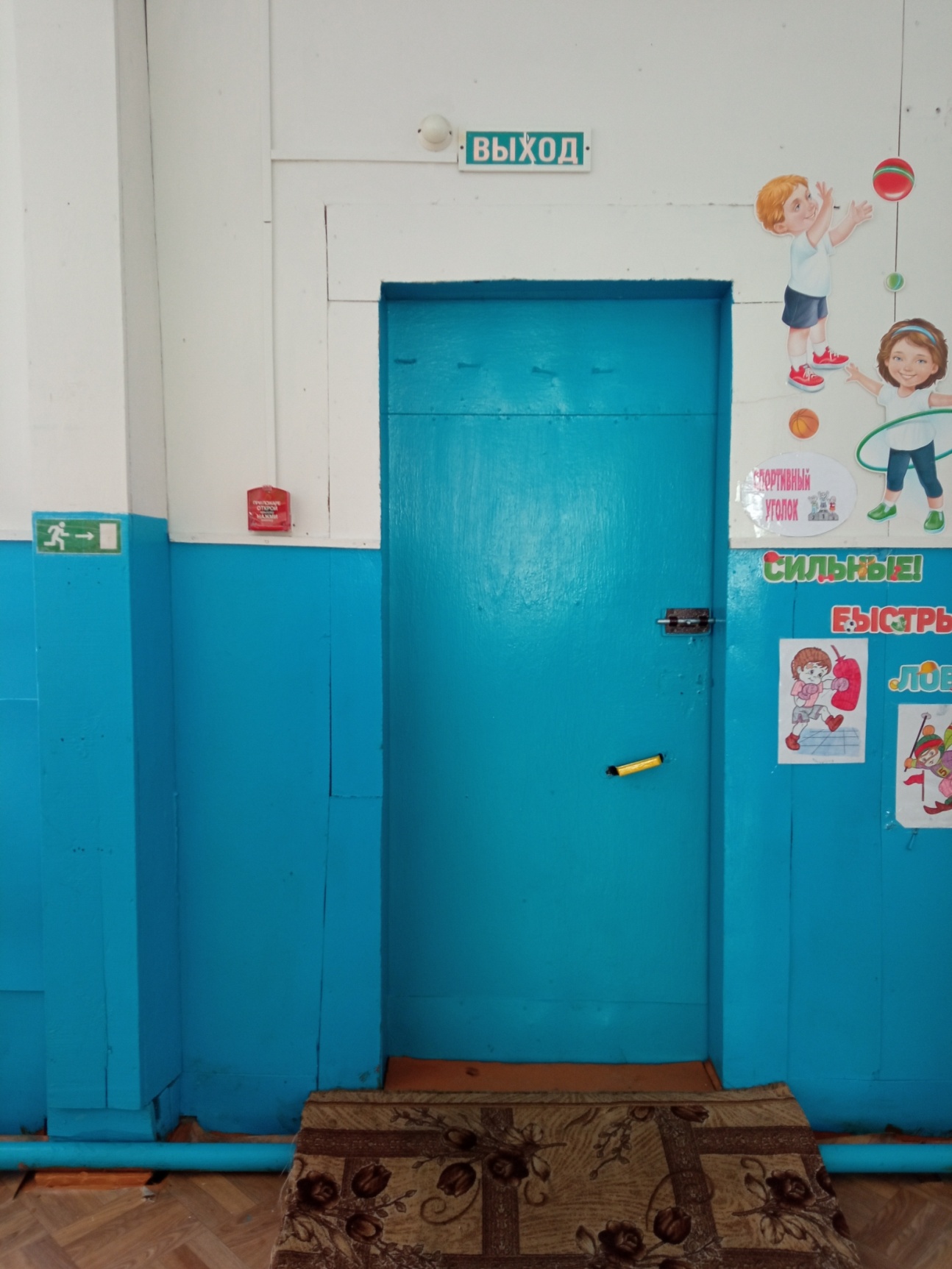 